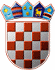             REPUBLIKA HRVATSKAKRAPINSKO-ZAGORSKA ŽUPANIJA           ŽUPANIJSKA SKUPŠTINAKLASA: 013-03/21-01/03URBROJ: 2140/01-01-21-2Krapina, 9. srpnja 2021. Na temelju članka 15. st. 2. Zakona o sprječavanju sukoba interesa („Narodne  novine“, broj 26/11., 12/12., 126/12. , 48/13.-pročišćeni tekst , 57/15. i  98/19) i  članka 17. Statuta Krapinsko – zagorske županije („Službeni glasnik  Krapinsko - zagorske županije“, broj 13/01., 5/06., 14/09., 11/13., 13/18., 5/20., 10/21. i 15/21.- pročišćeni tekst) Županijska skupština Krapinsko – zagorske županije na 2. sjednici  održanoj dana 9.  srpnja 2021. godine donijela je ZAKLJUČAKo prijedlogu članica Nadzornog odbora Službenog glasnika d.o.o.Predlaže se Skupštini trgovačkog društva Službeni glasnik d.o.o. da u Nadzorni odbor, kao predstavnice Krapinsko – zagorske županije, izabere:  Petru Vrančić Lež Nevenku Puljko.II.Ovaj Zaključak objaviti će se u „Službenom glasniku Krapinsko - zagorske županije “.	                                                                                              PREDSJEDNIK                                                                                                 ŽUPANIJSKE SKUPŠTINE	  Zlatko Šorša